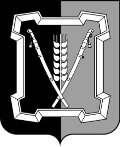 СОВЕТ  КУРСКОГО  МУНИЦИПАЛЬНОГО  ОКРУГАСТАВРОПОЛЬСКОГО КРАЯРЕШЕНИЕ28 октября  2021 г.                      ст-ца Курская 		                               № 287Об установлении на территории Курского муниципального округа Ставропольского края земельного налога и введении его в действиеВ соответствии с главой 31 Налогового кодекса Российской Федерации, пунктом 2 части 1 статьи 16 Федерального закона от 06 октября 2003 г.                     № 131-ФЗ «Об общих принципах организации местного самоуправления в Российской Федерации», Уставом Курского муниципального округа Ставропольского краяСовет Курского муниципального округа Ставропольского краяРЕШИЛ:1. Установить на территории Курского муниципального округа Ставропольского края земельный налог и ввести его в действие с 01 января                   2022 г.2. Установить налоговые ставки земельного налога от кадастровой стоимости земельных участков в следующих размерах:1) 0,3 процента в отношении земельных участков:отнесенных к землям сельскохозяйственного назначения или к землям в составе зон сельскохозяйственного использования в населенных пунктах и используемых для сельскохозяйственного производства;занятых жилищным фондом и объектами инженерной инфраструктуры жилищно-коммунального комплекса (за исключением доли в праве на земельный участок, приходящейся на объект, не относящийся к жилищному фонду и к объектам инженерной инфраструктуры жилищно-коммунального комплекса) или приобретенных (предоставленных) для жилищного строительства (за исключением земельных участков, приобретенных (предоставленных) для индивидуального жилищного строительства, используемых в предпринимательской деятельности);не используемых в предпринимательской деятельности, приобретенных (предоставленных) для ведения личного подсобного хозяйства, садоводства или огородничества, а также земельных участков общего назначения, предусмотренных Федеральным законом от 29 июля 2017 г. № 217-ФЗ «О ведении  гражданами  садоводства и огородничества для собственных нужд и о внесении изменений в отдельные законодательные акты Российской Федерации»;ограниченных в обороте в соответствии с законодательством Российской Федерации предоставленных для обеспечения обороны, безопасности; 2) 1,5 процента в отношении прочих земельных участков.3. Налог и авансовые платежи по земельному налогу подлежат уплате в соответствии со статьями 396, 397 Налогового кодекса Российской Федерации.4. Освободить от уплаты земельного налога следующие категории налогоплательщиков: 1) органы местного самоуправления Курского муниципального округа Ставропольского края, в том числе в отношении земельных участков под автомобильными дорогами общего пользования местного значения, расположенных в границах Курского муниципального округа Ставропольского края;2) отраслевые (функциональные) и территориальные органы администрации Курского муниципального округа Ставропольского края с правами юридического лица;3) муниципальные учреждения Курского муниципального округа Ставропольского края, финансируемые из бюджета Курского муниципального округа Ставропольского края.5. Признать утратившими силу следующие решения Совета Курского муниципального округа Ставропольского края:от 26 ноября 2020 г. № 69 «Об установлении земельного налога на территории Курского района Ставропольского края»;от 10 декабря 2020 г. № 86 «О внесении изменений в решение Совета Курского муниципального округа Ставропольского края от 26 ноября 2020 г. № 69 «Об установлении земельного налога на территории Курского района Ставропольского края».6. Настоящее решение подлежит официальному опубликованию в общественно-политической газете Курского муниципального округа Ставропольского края «Степной маяк» и вступает в силу с 01 января 2022 г.Председатель Совета Курскогомуниципального округа Ставропольского края                                         А.И.Вощанов                               Глава Курского   муниципального округа    Ставропольского края      С.И.Калашников                  